FEDERATION ALGERIENNE DE FOOTBALLLIGUE WILAYA DE FOOT BALL - ANNABA -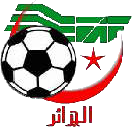 CALENDRIER CHAMPIONNAT DIVISION D’HONNEURSaison 2021/2022FEDERATION ALGERIENNE DE FOOTBALLLIGUE DE WILAYA DE FOOTBALL D’ANNABAProgrammation la 1 er journée du championnat division d’honneur Du 10 et 11 décembre 2021Vendredi 10/12/2021Samedi 11/12/2021JOURNEER        E        N        C        O         N         T         R         E         SR        E        N        C        O         N         T         R         E         SR        E        N        C        O         N         T         R         E         SR        E        N        C        O         N         T         R         E         SR        E        N        C        O         N         T         R         E         SR        E        N        C        O         N         T         R         E         SR        E        N        C        O         N         T         R         E         SR        E        N        C        O         N         T         R         E         SR        E        N        C        O         N         T         R         E         SR        E        N        C        O         N         T         R         E         SR        E        N        C        O         N         T         R         E         SR        E        N        C        O         N         T         R         E         SJOURNEE1ère   CAAJJSKUSSUSAUSDRESBJSACRBACRLMAJAESAJSEB12ème2ème JSKESAESBUSSCRBAUSDRAJAJSAJSEBCRLMUSACAAJ13ème3ème USAJSKCAAJESBUSSCRBAUSDRAJAJSAJSEBCRLMESA14ème4ème JSKCRLMCRBACAAJAJAUSSJSEBUSDRESAJSAESBUSA15ème5ème ESBJSKUSACRBACAAJAJAUSSJSEBUSDRESAJSACRLM16ème6ème JSAJSKCRLMUSDRESAUSSJSEBCAAJAJAUSACRBAESB17ème7ème JSKCRBAESBAJAUSAJSEBCAAJESAUSSCRLMUSDRJSA18ème8ème USDRJSKJSAUSSCRLMCAAJESAUSAJSEBESBAJACRBA19ème9ème JSKAJACRBAJSEBESBESAUSACRLMCAAJJSAUSSUSDR20ème10ème USSJSKUSDRCAAJJSAUSACRLMESBESACRBAJSEBAJA21ème11ème JSKJSEBAJAESACRBACRLMESBJSAUSAUSDRCAAJUSS22èmeUS.SantonsCA.Ain.Jbara JS.El.BouniJS.AnnabaAJ.AnnabaJS.KalitoussaES.AnnabaUS.Annaba CRB.AnnabaES.BoukhadraCR.Labidi.MedUS.Draa.RicheLieuHoraireCATRencontres EL BOUNI14 H 30SCA.Ain.Jbara # JS.KalitoussaAnnaba 14 H 30SUS.Santons # US.AnnabiDRAA Riche 14 H 30SUS.Draa.Riche # ES.BoukhadraLieuHoraireCATRencontres Annaba 14 H 00SJS.Annaba # CRB.AnnabaLABIDI MED 14 H 00SCR.Labidi.Med # AJ.AnnabaAnnaba 14 H 00SES.Annaba # JS.El.Bouni